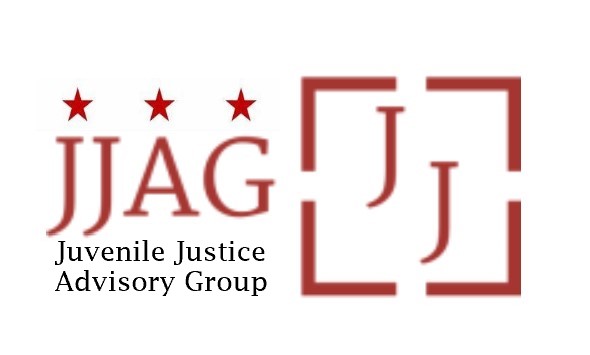 Juvenile Justice Advisory Group (JJAG)Meeting AgendaTuesday, April 2, 20244:30pm - 6:00pmIn person: 441 4th Street NW, Suite 1117Virtual: https://dcnet.webex.com/dcnet/j.php?MTID=m403fbd92d8933b8c4da3a701bbcc0b30"This meeting is governed by the Open Meetings Act. Please address any questions or complaints arising under this meeting to the Office of Open Government at opengovoffice@dc.gov."WelcomeWelcome, Introductions and Check-In (Laura Furr)20 minsJJAG BusinessJJAG Business Update (Laura Furr) Swearing in of returning and new membersRetreat reminder and check inWelcome new Compliance Monitor/R.E.D. Coordinator10 minsYLA Presentation and DiscussionPresentation of Data Collected during YLA Youth Outreach Events and Discussion (YLA Members)25 minsDYRS Providers Presentation and DiscussionPresentation and Discussion of System and Collaboration Challenges Identified by DYRS Providers (Bruce Wright, DYRS)25 minsUpdates and AnnouncementsJJAG Members and Advisors share updates or announcements and highlight upcoming opportunities for collaboration10 minsAdjourn